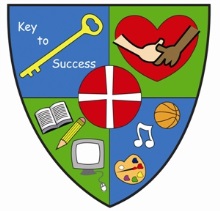 JOB TITLE: Class Teacher (Permanent)ACCOUNTABLE TO: The HeadteacherThe appointment is with the Governing Body of Wheatley Lane Methodist VA Primary School. It is also subject to current conditions of employment of school teachers, contained in The School Teachers’ Pay and Conditions Document and other current educational and employment legislation.1. Christian EthosTo work with the Headteacher and colleagues in creating, inspiring and embodying theChristian ethos and culture of this Church school, securing its Mission Statement with allmembers of the school community and ensuring an environment for teaching and learning that empowers both staff and students to achieve their highest potential.1.1. To attend, take part in and lead acts of collective worship in accordance with the GoverningBody’s policy.1.2. To implement the policy of the Governing Body on Religious Education in accordance withthe trust deed.1.3. To ensure that pupils have a safe and caring environment both in school and on out of schoolactivities.1.4. To foster good relationships with all members of the school and local community includingparents. 1.5. To promote the school and all it stands for on all occasions, in particular, work withstakeholders.1.6. To celebrate the successes of the school at every opportunity.1.7. To act as a model of professional conduct and presentation, demonstrating high personalstandards of expertise and commitment.1.8. To perform, in accordance with any directions which may reasonably be given by theHeadteacher, such particular duties as may be assigned.2 Teaching and LearningWithin the context of a , the search for excellence pursued through teaching and learning takes place in the context of the individual needs and aspirations of the pupils asGod’s children.2.1 To participate in long term planning and reviewing for the school and to carry out suchmedium and short term planning for teaching, and evaluating, as required by the school’spolicies.2.2 To teach, according to their educational needs, the pupils assigned to them; including thesetting and marking of work to be carried out in school and elsewhere.2.3 To manage the classroom effectively to develop a purposeful and stimulating learningenvironment.2.4 To manage pupil behaviour in a positive and effective manner.2.5 To review programmes of work, teaching materials and methods in liaison with co-ordinatorsand other colleagues.2.6 To assess, record and report all the development, progress and attainment of pupils havingregard to the curriculum of the school.2.7 To set targets for individual pupils as required.2.8 To make records and reports on the personal and social needs of the pupils, communicateand consult with parents, co-operate with persons or bodies outside the school andparticipate in meetings as necessary.2.9 To promote the general progress and well being, including the provision of guidance oneducational and social matters, of individual pupils and any class or group assigned tohim/her.3. The Teacher as a ProfessionalIn a , the responsibility of each teacher is to assist the Headteacher in theleadership of a faith community for whom Christ is the model.  In the teaching andmanagement of staff, their unique contribution as individuals, valued and loved by God, should be recognised.3.1 To contribute to a climate of mutual support, in which self confidence and self esteem cangrow and to work as a member of a team.3.2 To be committed to personal professional development and to participate in the school’ssystem of performance management3.3 To contribute as appropriate to the professional development of colleagues.3.4 To participate in meetings with other staff to review curricular, pastoral and organisationaland administrative matters affecting the school.3.5 To supervise and support the work of teaching and learning assistants including volunteers.3.6 To take part in the induction and assessment of newly qualified teachers and of studentsundertaking school practice.3.7 To supervise pupils outside the classroom as required by the Headteacher and within theConditions of Employment.3.8 To participate in cover for absent staff as required and within the terms of the Conditions ofEmployment.4. Resource ManagementIn a , the relationship between the mission statement and the deployment of all staff, finance, resources, time and energy should reflect the Christian aims of the schoolcommunity and the needs of all pupils.4.1 To manage materials and equipment for lessons to ensure minimal damage wastage andloss.4.2 To provide a purposeful, safe and tidy working environment that celebrates achievementand success.5. Specific ResponsibilitiesTitle of Post : Class teacher, initially for a Year 1 classTo commence 1st September 2020Professional DutiesYou will be required to carry out the duties of a school teacher as set out in the School Teachers Pay and Conditions Document (2020). This post requires you teach pupils in the age range 4-11.Statement of ResponsibilitiesTo be responsible to the Governors, Headteacher and the LEA, in supporting the aims of the school’s Mission Statement.Main Duties and TasksTo be a Class Teacher initially in the Year 1 class.To contribute to the curriculum, pastoral, extra-curricular, spiritual, moral, social and cultural development in the school.To lead subject areas as directed by the head teacher.April 2021